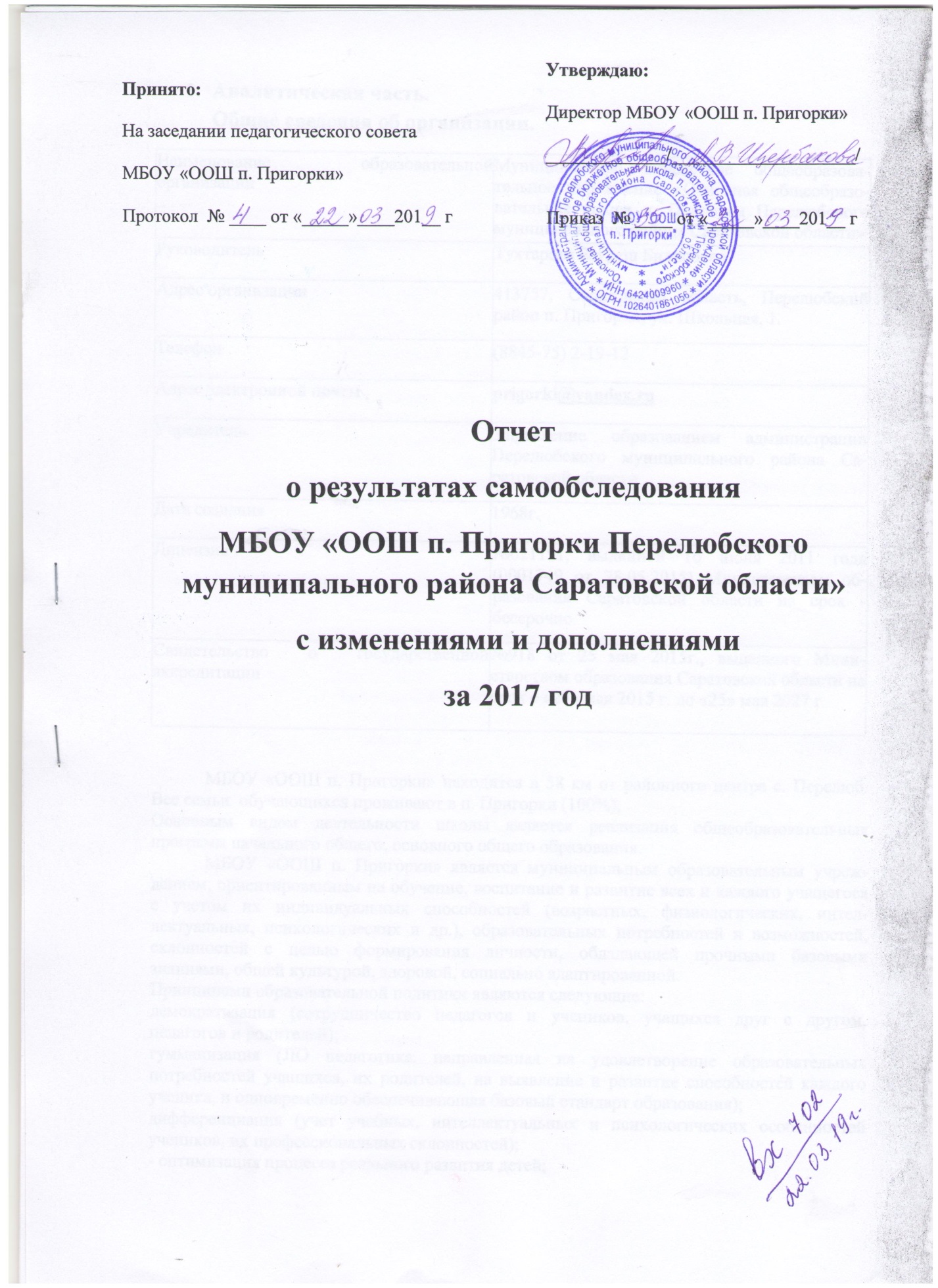 Аналитическая часть.Общие сведения об организации.МБОУ «ООШ п. Пригорки» находится в 58 км от районного центра с. Перелюб. Все семьи  обучающихся проживают в п. Пригорки (100%), Основным видом деятельности школы является реализация общеобразовательных программ начального общего, основного общего образования.МБОУ «ООШ п. Пригорки» является муниципальным образовательным учреждением, ориентированным на обучение, воспитание и развитие всех и каждого учащегося с учетом их индивидуальных способностей (возрастных, физиологических, интеллектуальных, психологических и др.), образовательных потребностей и возможностей, склонностей с целью формирования личности, обладающей прочными базовыми знаниями, общей культурой, здоровой, социально адаптированной.Принципами образовательной политики являются следующие:демократизация (сотрудничество педагогов и учеников, учащихся друг с другом, педагогов и родителей);гумманизация (JIO педагогика, направленная на удовлетворение образовательных потребностей учащихся, их родителей, на выявление и развитие способностей каждого ученика, и одновременно обеспечивающая базовый стандарт образования);дифференциация (учет учебных, интеллектуальных и психологических особенностей учеников, их профессиональных склонностей);- оптимизация процесса реального развития детей;II. Система управления организацией. Органы Управления, действующие в школе.Управление осуществляется на принципах единоначалия и самоуправления. Для осуществления учебно-методической работы в школе созданы предметные методические объединения:ШМО учителей начальных классов;ШМО естественно- гуманитарного цикла (учителей русского языка и литературы, иностранного языка, истории и обществознания, математики, информатики, физики, химии, биологии, географии););III. Оценка образовательной деятельности.Образовательная деятельность в школе организуется в соответствии с Федеральным законом от 29.12.2012г. № 273 - ФЗ, ФГОС начального общего, основного общего, среднего общего образования, СанПиН 2.4.22821-10, основными образовательными программами по уровням, включая учебные планы, календарные планы-графики, расписания занятий.Учебный план 1-4 классов ориентирован на 4-х летний нормативный срок освоения основной образовательной программы начального общего образования (реализация ФГОС НОО), 5-9 классов - на 5-ти летний нормативный срок освоения основной образовательной программы основного общего образования (реализация ФГОС 00).Ключевые направления деятельности педагогического коллектива:Обновление образовательных стандартов.Развитие системы поддержки талантливых детей.Развитие учительского потенциала.Обеспечение условий для развития здоровья детей.Современная школьная инфраструктура.Усиление самостоятельности школы.Образовательный процесс в школе является гибким, быстро реагирующим на изменение числа классов, ориентирующимся на новые образовательные потребности, его можно представить как систему педагогических действий, соответствующих поставленным целям.В соответствии с особенностями детей, пожеланиями родителей и согласно профессиональной квалификации учителей осуществляется освоение образовательных программ на всех уровнях:- начальная школа - классы обучаются по образовательным программам Школа России(1-3 класс);  «Начальная школа XXI века»(4 класс)Предпрофильная подготовка учащихся осуществляется через элективные курсы, классные часы.В начальной школе, в 5-9-классах обучение велось по программам ФГОС. Переход на ФГОС 00 осуществлен через:Изучение нормативно-правовой базы федерального, регионального уровней по внедрению ФГОС НОО, ФГОС ООО.Составление основной образовательной программы ОУ.Анализ условий на соответствие требованиям ФГОС.Информирование родителей о переходе на новые стандарты.Важными направлениями инновационной деятельности в течение 2017-2018 учебного года были направления, связанные с обновлением содержания образования, использованием современных образовательных технологий.Образовательные технологии в школе реализовывались в процессе решения учебных и практических задач: дискуссии, коллективные решения творческих задач. Работают методические объединения педагогов, осуществляется подготовка к олимпиадам.На уровне начального образования в 4 классе реализовывался курс «Основы религиозных культур и светской этики». По результатам анкетирования выбран курс «Основы светской этики».Особое внимание уделялось внедрению информационных технологий. Реализация школьной программы информатизации позволила сделать существенный шаг в использовании информационных технологий в образовательном процессе. Воспитательная работаЦелью воспитательной работы является создание условий для всестороннего развития личности, для самовыражения и саморазвития учащихся. Воспитательная работа школы охватывает весь педагогический процесс, интегрируя учебные знания, внеурочную деятельность, внеклассные и внешкольные мероприятия, и направлена на реализацию следующих задач:Формирование у детей гражданско-патриотического сознания, духовно- нравственных ценностей гражданина России;Совершенствование оздоровительной работы с учащимися и привитие навыков здорового образа жизни, развитие коммуникативных навыков и формирование методов бесконфликтного общения;Поддержка творческой активности учащихся во всех сферах деятельности, активизация ученического самоуправления, создание условий для развития общешкольного коллектива.Совершенствование системы семейного воспитания, повышение ответственности родителей за воспитание и обучение детей.Содержание общешкольных дел было направлено на самореализацию учащихся, развитие творческих способностей, формирование общечеловеческих ценностей. Творческий потенциал учителей, классных руководителей, руководителей кружков и секций, оборудованные и оснащённые спортивный зал и учебные классы - всё это позволяло проводить мероприятия на высоком профессиональном и эмоциональном уровне. Мероприятия охватывали все направления воспитательного процесса, формы проведения их различны.Важнейшей составляющей является формирование у молодого поколения качеств гражданина-патриота, готовности к выполнению гражданского долга, конституционных обязанностей, воспитание чувства любви к своей Родине, малой родине, тем местам, где мы живем, учимся, растем. В рамках данного направления проведены следующие мероприятия:Посещение школьного музея , музеи с. Перелюб, г. Пугачев (Руководитель Мерзлова С.А.)Тематические классные часы: «Люблю тебя, мой край, родной», «День народного единства», по профилактике экстремизма.Благотворительные акции: «Шаг навстречу», ко Дню пожилого человека; «Помощь ветерану» Уроки мужества, посвященные Дню неизвестного солдата, Дню Героя России.Проведение митинга  9 мая, шествие «Бессмертного полка».Выпуск боевых листков, посвященных 100-летию революции в России. Одним из важнейших звеньев в воспитательной работе является нравственно -эстетическое воспитание, направленное на формирование у обучающихся основных нравственных правил и идеалов норм общения, развитие толерантности и интернационализма, культурных потребностей, раскрытие творческих способностей детей, развитие художественного (эстетического) потенциала личности. В рамках данного направления прошли следующие мероприятия:«День самоуправления» для обучающихся 1-9 классов и концерт ко Дню учителя (отв. Ученический Совет, детская организация «Чистые пруды»», зам. дир. по BP);Концерт ко Дню пожилого человека, ко Дню матери (отв. Зам дир. по BP и классные руководители)Никого не оставили равнодушными Новогодние приключения, среди 5-7 классов. (отв. Сундетова М.Н.. и уч-ся 9 класса)Организованно, с привлечением большого количества родителей прошло «Путешествие в Новогоднюю сказку» для обучающихся 1-4 классов (отв. Рахметова Б.Т.. и уч-ся 3 класса)Активное участие ребят нашей школы в конкурсах открыток и поделок, посвященных Дню учителя и Новому году, 8 марта (отв зам дир по BP и классные руководители 1-9 кл).Эмоциональной насыщенностью окрашены проводимые конкурсы и мероприятия, посвященные праздникам мамам и папам. На таких мероприятиях каждый классный руководитель старается задействовать как можно большее количество учащихся, раскрыть творческие способности и продемонстрировать их родителям. Здесь формируется чувство ответственности за коллектив, дружеская поддержка, уважение к традициям («Рыцарский турнир», «Мама, папа, я - дружная семья», «Весеннее настроение» и др). У многих классных руководителей эти мероприятия заканчиваются чаепитием.Продолжается работа по благоустройству школы. Учащиеся бережно относятся к школьному имуществу, наводят порядок в кабинетах, под чутким руководством своих классных мам.Дежурным классом регулярно проводится анализ по итогам проведённого дежурства, где отмечается всё происшедшее за неделю. Нарушения правил поведения школьников на переменах имеют место - это говорит о недостаточно эффективном дежурстве по школе учеников и педагогов.В школе проводятся заседания Совета по профилактике правонарушений. Учащиеся МБОУ «ООШ п. Пригорки» не состоят на внутришкольном контроле.  В этом направлении систематизирует работа классных руководителей с родителями.Большое внимание школа уделяет физическому воспитанию, основными задачами которого является просвещение в области физического здоровья, формирование здорового образа жизни обучающихся. Работа по формированию у детей потребности здорового образа жизни проводилась через реализацию школьной программы «Здоровье», которая включает в себя:введение 3-го часа урока физкультуры в 1-9 классах;рациональную организацию учебного процесса (учебный план, расписание учебных занятий и внеурочной деятельности);организация физкультурно - оздоровительной работы: «День здоровья», Школьные соревнования по футболу, пионерболу, весёлые старты (отв. учитель физ-ры Сундетов Р.С..). организацию питания обучающихся за счёт средств родителей и муниципального бюджета.Хочется отметить хорошую работу классных руководителей по профилактике детского дорожно - транспортного травматизма. На протяжении нескольких лет нарушений ПДД обучающимися школы не зарегистрировано.Формированию экологической культуры способствовали мероприятия, направленные на воспитание любви и бережного отношения к природе, применение в повседневной жизни полученных необходимых знаний и навыков по охране окружающей среды. 2017 год объявлен годом экологии. Но наша школа в этом направлении работает ежегодно и в этом помогает плодотворная работа эколого-краеведческого движения «Чистые пруды». Много цветов было посажено в конце прошлого учебного года. Активно прошла акция «Посади дерево - вырастет сад». На пришкольном участке в результате есть зелёные насаждения плодовых деревьев.Ежегодно в школе проходят акции «Чистый двор» «Очистим родное село от мусора», « Сдай батарейку». Прошедший год не исключение. Добросовестно и активно трудился каждый классный коллектив. Весенняя уборка территории и активное участие в ней учащихся и учителей, тоже даёт положительный результат.Работа с ученическим коллективом видна, что позволяет удовлетворить интересы учащихся, развивать их организаторские способности. Работа ученического самоуправления предполагает укрепление и приумножение школьных традиций. За прошедшие годы в школе сложилась определенная система традиционных мероприятий различной тематики и направленности:День знанийДень учителяДни открытых дверейНовогодние праздникиДень Святого ВалентинаДень самоуправленияКонкурсы рисунков, газет и плакатов: «Золотая осень», «День учителя», «Конвенция о правах ребенка», «Новогодняя сказка», «День защитника Отечества», «Я выбираю жизнь», «8 марта», «Человек и космос», экологический конкурс и т.д.Праздники, посвященные женскому дню 8 МартаСмотр военной строевой песни.Выставки прикладного и художественного творчестваПредметные неделиКонцерты к 23 февраля и ко Дню ПобедыПоследний звонок"Выпускной балВстреча с выпускниками.Практическая реализация работы предполагает воспитание у учащихся школы стремления к добру, истине, самостоятельности. На сегодняшний день одни компоненты воспитательной работы отработаны, некоторые совершенствуются, так как многие педагоги и классные руководители совершенствуют свое педагогическое мастерство, пытаясь построить свою работу так, чтобы процесс воспитания был непрерывным. Такие педагоги всегда прислушиваются к мнению и пожеланиям детей и родителей, привлекают их к работе, создавая единое воспитательное пространство «школа-семья». В нашей школе идёт сохранение традиционно работающих 7 кружков и 2 секций. Внеурочная деятельность ведётся по 5 направлениям: общеинтеллектуальное, общекультурное, спортивно-оздоровительное, художественно-эстетическое и социальное. Одним из новшеств - кружок « Праздники, традиции, обряды народов России ». На занятиях данного кружка ребята изучали историю праздников, традиции, народов, проживающих на территории России и нашего поселка. Познакомились с культурой народов. Отчетная деятельность проходила в виде выступлений учащихся  с народными  танцами, проведения основных праздников с традиционной кухней.Охват кружками и секциямиСтатистика за 3 года Результаты государственной итоговой аттестации выпускников 9-х классов за курс основного общего образования в форме ОГЭ 2018 г.Русский язык Лащенко Е.С.   Максимальный возможный балл - 39 Математика  Коженов А.С. максимальный возможный балл -32 Биология Сундетова М.Н. максимальный возможный балл -46География Мерзлова С.А. максимальный возможный балл -32Обществознание  Мерзлова С.А. максимальный возможный балл -39Средний балл на ОГЭ 2018 года повысился на экзамене по географии, обществознанию, русскому языку, математике. Учителями-предметниками была проведена аналитическая работа по результатам экзаменов, проведены заседания ШМО, родительские собрания, выявлены слабые стороны в подготовке к ОГЭ. Педагогами была проведена большая работа, но особенности контингента выпускников 9 класса этого года не позволили улучшить показатель прошлого года, неудовлетворительные результаты были прогнозируемы. Рейтинг предметов для экзаменов по выбору в 2018 году..	Обществознание - 1 человек /25% (учитель Мерзлова С.А..).	География - 5 человек/100% (учитель Мерзлова С.А.).	Биология - 4 человек75% (учитель Сундетова М.Н..)Востребованность выпускников.Анализируя трудоустройство выпускников 9 класса, можно сделать следующие выводы:доля обучающихся 9-х классов, выбравших для продолжения обучения свое образовательное учреждение составила 0 %.Процент поступления в ВУЗы выпускников в разрезе бюджетного и коммерческого поступления:в 2017г. -2 обучающихся поступили на бюджетную форму В 2018 г.   -4 обучающихся поступили на бюджетную форму Оценка функционирования внутренней системы оценки качества образования.В школе утверждено Положение о внутренней системе оценки качества образования. По результатам анкетирования 2017 года выявлено, что количество родителей, которые удовлетворены качеством образования - 80%, количество обучающихся - 79%.Образовательной программой определены направления работы: оценка качества нормативной правовой базы школы; образовательных программ школы; знаний обучающихся;достижений обучающихся во внеурочной деятельности; оценка качества образовательных услуг; условий для осуществления образовательного процесса; работы педагогов.Деятельность педагогов школы основана на интеграции традиционных и инновационных технологий обучения, направленных на вовлечение обучающихся в активный процесс познания, способствующий достижению ими высоких результатов в обучении, так как это является обязательным условием интеллектуального, творческого и нравственного развития школьников. К наиболее часто используемым технологиям относятся: групповые способы обучения, здоровьесбережение, игровые. Техническое оснащение школы позволяют широко использовать информационно-коммуникационные и проектные технологии.Администрацией школы посещались уроки учителей по плану внутришкольного контроля.Контроль за уровнем преподавания позволяет сделать вывод о том, что уровень проведения уроков является достаточным. Практически все предметы учебного плана ведутся соответствующими специалистами, УМК по предметам отвечают требованиям единой линии: программа, учебник, методическое пособие.Каждый член МО имел тему самообразования, вытекающую из методической темы школы:Уровень владения педагогами инновационными технологиямиОценка кадрового обеспечения.Всего педагогов-10 С высшей кв. категорией-0 С первой-1, 8-соответсвуют занимаемой должности. Почетный работник образования-0, Отличник народного образования-0, Грамота Министерства образования РФ-1, Грамота МО Саратовской области - 0 . Таблица присвоения квалификационных категорий педагогам за 3 годаКвалификационный сравнительный анализ педагогических кадров.Таблица награждения педагогов за 3 года.Стаж работы педагогов: Менее 10 лет – 4 От 10 до 20 лет-4 От 20 до 30 лет -0 Более 30 лет-2Коллектив слаженный, творческий, квалифицированный.Администрация школы, стремиться сохранять, укреплять и развивать кадровый потенциал, создавать квалифицированный коллектив, который способен работать в современных условиях, а также повышать уровень квалификации педагогов.Оценка функционирования внутренней системы оценки качества образованияВ школе утверждено положение о внутренней системе оценки качества образования от 20.08.2013. По итогам оценки качества образования в 2017 году выявлено, что уровень метапредметных результатов соответствуют среднему уровню, сформированность личностных результатов высокая.Оценка учебно-методического и библиотечно-информационного обеспеченияОбщая характеристика:объем библиотечного фонда -812  единицы;книгообеспеченность - 100 процентов;обращаемость - 78 единиц в год;объем учебного фонда - 362 единицы.Фонд библиотеки формируется за счет федерального, областного бюджетаФонд библиотеки соответствует требованиям ФГОС, учебники фонда входят в федеральный перечень, утвержденный приказом Минобрнауки от 31.03.2014 № 253.В библиотеке имеются электронные образовательные ресурсы - 32 диска; Средний уровень посещаемости библиотеки - 4 человека в день.Оснащенность библиотеки учебными пособиями  не достаточная. Отсутствует финансирование библиотеки на закупку периодических изданий и обновление фонда художественной литературы.Оценка материально-технической базыМатериально-техническое обеспечение школы позволяет реализовывать в полной мере образовательные программы. В школе оборудованы 8 учебных кабинетов, 1 из них оснащен современной мультимедийной техникой, в том числе:- один компьютерный класс;На первом этаже здания оборудованы спортивный, столовая и пищеблок.На втором актовый зал.Асфальтированная площадка для игр на территории школы оборудована полосой препятствий.Результаты анализа показателей деятельности организацииДанные приведены по состоянию на 29 декабря 2017 годаАнализ показателей указывает на то, что школа имеет не достаточную инфраструктуру, которая соответствует требованиям СанПиН 2.4.2.2821-10 «Санитарно- эпидемиологические требования к условиям и организации обучения в общеобразовательных учреждениях» и позволяет реализовывать образовательные программы в полном объеме в соответствии с ФГОС общего образования.Школа укомплектована достаточным количеством педагогических и иных работников, которые  регулярно проходят повышение квалификации, что позволяет обеспечивать стабильных качественных результатов образовательных достижений обучающихся.Наименование образовательной организацииМуниципальное бюджетное общеобразовательное учреждение «Основная общеобразовательная школа п. Пригорки Перелюбского муниципального района Саратовской области»РуководительТухтарова Зауреш БилисовнаАдрес организации413757, Саратовская область, Перелюбский район п. Пригорки, ул. Школьная, 1.Телефон(8845-75) 2-19-12Адрес электронной почтыprigorki@yandex.ruУчредительУправление образованием администрации Перелюбского муниципального района Саратовской областиДата создания1968г.Лицензия№021191, выданной 16 июня 2011 года (0001749 от 28.05.2015) Министерством образования Саратовской области на срок - бессрочноСвидетельство о государственной аккредитации№918 от 25 мая 2015г., выданного Министерством образования Саратовской области на срок с «25» мая 2015 г. до «25» мая 2027 гДиректорКонтролирует работу и обеспечивает эффективное взаимодействие структурных подразделений организации, утверждает штатное расписание, отчётные документы организации, осуществляет общее руководство школой.Управляющий советРассматривает вопросы:развития школы;финансово-хозяйственной деятельности;материально-технического обеспечения.Педагогический советОсуществляет текущее руководство образовательной деятельностью школы, в том числе рассматривает вопросы:развития образовательных услуг;регламентации образовательных отношений;разработки образовательных программ;выбора учебников, учебных пособий, средств обучения и воспитания;материально-технического обеспечения образовательного процесса;аттестации, повышения квалификации педагогических работников;координации деятельности методических объединений.методический советКоординирует усилия различных служб, подразделений образовательной организации, творчество педагогов, направленное на развитие инновационной деятельности коллектива. Основные направления деятельности:профессиональное становление молодых педагогов;внедрение в учебный процесс современных учебно- методических и дидактических материалов.Совет родителейСодействует обеспечению оптимальных условий для организации образовательного процесса. Координирует деятельность родительских объединений классов. Оказывает содействие в проведении внеклассных мероприятий.СоветобучающихсяВыступает от имени обучающихся при решении вопросов жизни коллектива школы:-изучает и формулирует мнение обучающихся по вопросам организации жизни коллектива обучающихся;-представляет позицию обучающихся в органах самоуправления школы;-оказывает организационную помощь в работе самоуправления классов;-разрабатывает предложения по организации досуга и образования обучающихся.Общее собраниетрудовогоколлективаРеализует право работников участвовать в управлении образовательной организацией, в том числе:участвовать в разработке и принятии Коллективного договора, Правил внутреннего трудового распорядка, м изменений и дополнений к ним;принимать локальные акты, которые регламентируют деятельность образовательной организации и связаны с правами и обязанностями работников;разрешать конфликтные ситуации между работниками и администрацией;вносить предложения по корректировке плана мероприятий организации, совершенствованию её работы и развитию материальной базы.Класс Кол-во учащихсяКружки Секции 1-414325-91531ОУВсего/аттестованованоНе успевают и не аттестованыаттестованыОтличникиУчатся на «4» и «5»и «5»Учатся с одной «3»тройкойУчатся на тройкитройкиУспеваемостьмостьКачество знанийч/%ч/%ч/%ч/%ч/%ч/%%%2015-2016 уч. год   34 /1000013211100502016-2017 уч. год   34 /1000013019100402017-2018 уч. год   29/100001211010046периодКачество знанийУспеваемость%соответствияПонизилиотметуПовысилиотметкуЭкзамен 2016-2017Учитель не принимал участие Экзамен 2017-20182510010000периодКачество знанийУспеваемость%соответствияПонизилиотметкуПовысилиотметкуЭкзамен 2016-2017Учитель не принимал участие 010010000Экзамен 2017-20182510010000периодКачество знанийУспеваемость%соответствияПонизилиотметкуПовысилиотметкуЭкзамен 2016-2017Учитель не принимал участие Экзамен 2017-20182510010000периодКачество знанийУспеваемость%соответствияПонизилиотметкуПовысилиотметкуЭкзамен 2016-20176610010000Экзамен 2017-20182510010000периодКачество знанийУспеваемость%соответствияПонизилиотметкуПовысилиотметкуЭкзамен 2016-2017Учитель не принимал участие Экзамен 2017-201825100100002015-20162016-20172017-20189 кл.9 кл.9кл.Всего выпускников434Поступили: 10 класс   000ПТУ7550ССУЗ100%25%50%ВУЗНа работуНе работает, не учитсяАрмияДекретПовторный№п/пФИОУчебный предметТема самообразования1Рахметова Б.Тпредметы начальной школы Использование активных методов обучения в начальной школе2Щербакова Л.В.Русский язык и литератураФормирование речевой компетенции на уроках русского языка и литературы3Каримова З.А.предметы начальной школы, музыкаНетрадиционные виды уроков в начальной школе4Касицына А.В.химия, биологияРазнообразные формы контроля и коррекции знаний на уроках химии и биологии5Сундетов Р.С.физическая культураздоровье- сберегающие технологии6Лащенко Е.С.Английский языкФормирование коммуникативной компетентности на уроках немецкого языка7Мерзлова С.А.история, обществознание, географияИсследовательская работа на уроках истории и обществозна- ния. Работа с картой на уроках географии12Сундетова М.Н.информатикаПрименение ИКТТехнологииФИО учителя2016 2017Игровые технологииСундетов Р.С, Рахметова Б.Т., Каримова З.А., Лащенко Е. С.45%40%40%Проблемно поисковые, исследовательские технологииЩербакова Л.В., Мерзлова С.А.Рахметова Б.Т. Касицына А.В.23%40%50%иктВсе педагоги100%100%100%ТехнологиягрупповойдеятельностиРахметова Б.Т., Каримова З.А.Мерзлова С.А45%45%30%Технология проектовМерзлова С.А., Щербакова Л.В.,Рахметова Б.Т.,  Сундетова М.Н34%34%40%ТехнологияуровневойдифференциацииВсе учителя 100%100%100%Технология здоровьесбереженияБольшинство педагогов100%100%100%Кейс-технология№2015-2016г2016-20172017-20181На соответствие занимаемой должности: Рахметова Б.Т., Лащенко Е.С, Сундетов Р.С.  На соответствие занимаемой должности Мерзлова С.А Квалификационная2015-2016г2016-20172017-2018категориявысшаяпервая211Соответствие занимаемой должности31-Курсы повышения квалификацииПредметные курсы –7Предметные курсы - 4Предметные курсы - 22015-2016г2016-20172017-2018Почетный работник общего образования-0На районную доску почета 1Щербакова Л.В.Почетный работник общего образования-0Почётная грамота Министерства образования РФ - 0Почётная грамота Министерства образования РФ -0Почётная грамота Министерства образования РФ -0Почетная грамота Министерства образования Саратовской области - 0Почетная грамота Министерства образования Саратовской области - 0Почетная грамота Министерства образования Саратовской области - 0Почетная грамота Управления образованием-2Почетная грамота Управления образованием-2Почетная грамота Управления образованием -2Почётная грамота школы - 7 педагоговПочетная грамота Главы администрации - 1 Почётная грамота школы - 8 педагоговПочетная грамота Главы администрации- 1 Почётная грамота школы- 5№Вид литературыКоличество единиц в фондеСколько экземпляров выдавалось за год1Учебная3621562Педагогическая70-3Художественная450604Справочная25-ПоказателиЕдиница измеренияКоличествоОбщая численность учащихсячеловек29Численность учащихся по образовательной программе начального общего образованиячеловек14Численность учащихся по образовательной программе основного общего образованиячеловек15Численность (удельный вес) учащихся, успевающих на «4» и «5» по результатам промежуточной аттестации, от общей численности обучающихсячеловек (процент)12/46%Средний балл ГИА выпускников 9 класса по русскому языкубалл26Средний балл ГИА выпускников 9 класса по математикебалл12Численность (удельный вес) выпускников 9 класса,человек0которые получили неудовлетворительные результаты на ГИА по русскому языку, от общей численности выпускников 9 класса(процент)Численность (удельный вес) выпускников 9 класса, которые получили неудовлетворительные результаты на ГИА по математике, от общей численности выпускников 9 классачеловек (процент)0Численность (удельный вес) выпускников 9 класса, которые не получили аттестаты, от общей численности выпускников 9 классачеловек (процент)0Численность (удельный вес) выпускников 9 класса, которые получили аттестаты с отличием, от общей численности выпускников 9 классачеловек (процент)0 (0%)Численность (удельный вес) учащихся, которые принимали участие в олимпиадах, смотрах, конкурсах, от общей численности обучающихсячеловек (процент)14Численность (удельный вес) учащихся - победителей и призеров олимпиад, смотров, конкурсов от общей численности обучающихся, в том числе:человек (процент)- регионального уровня0 (0%)- федерального уровня3(0%)- международного уровня 6(0%)Численность (удельный вес) учащихся по программам с углубленным изучением отдельных учебных предметов от общей численности обучающихсячеловек (процент)0 (0%)Численность (удельный вес) учащихся по программам профильного обучения от общей численностичеловек (процент)0 (0%)обучающихсяЧисленность (удельный вес) учащихся по программам с применением дистанционных образовательных технологий, электронного обучения от общей численности обучающихсячеловек (процент)0 (0%)Численность (удельный вес) учащихся в рамках сетевой формы реализации образовательных программ от общей численности обучающихсячеловек (процент)0 (0%)Общая численность педработников, в том числе количество педработников:человек- с высшим образованием6- высшим педагогическим образованием3- средним профессиональным образованием2- средним профессиональным педагогическим образованием2Численность (удельный вес) педработников с квалификационной категорией от общей численности таких работников, в том числе:человек (процент)- с высшей0- первой1 Численность (удельный вес) педработников от общей численности таких работников с педагогическим стажем:человек (процент)- до 5 лет3- больше 30 лет2(19%)Численность (удельный вес) педработников от общей численности таких работников в возрасте:человек (процент)- до 30 лет4 (0%)- от 55 лет3(25%)Численность (удельный вес) педагогических и административно-хозяйственных работников, которые за последние 5 лет прошли повышение квалификации или профессиональную переподготовку, от общей численности таких работниковчеловек (процент)9Численность (удельный вес) педагогических и административно-хозяйственных работников, которые прошли повышение квалификации по применению в образовательном процессе ФГОС, от общей численности таких работниковчеловек (процент)0ИнфраструктураИнфраструктураИнфраструктураКоличество компьютеров в расчете на одного учащегосяединиц3,7Количество экземпляров учебной и учебно- методической литературы от общего количества единиц библиотечного фонда в расчете на одного учащегосяединиц12,4Наличие в школе системы электронного документооборотада/нетдаНаличие в школе читального зала библиотеки, в том числе наличие в ней:да/нетда- рабочих мест для работы на компьютере или ноутбукенет- медиатекида- средств сканирования и распознавания текстанет- выхода в интернет с библиотечных компьютеровНет- системы контроля распечатки материаловнетЧисленность (удельный вес) обучающихся, которые могут пользоваться широкополосным интернетом не менее 2 Мб/с, от общей численности обучающихсячеловек (процент)     0 Общая площадь помещений для образовательного процесса в расчете на одного обучающегосякв. м66